Conference of the Parties to the
Rotterdam Convention on the Prior
Informed Consent Procedure for Certain
Hazardous Chemicals and Pesticides in
International TradeEighth meetingGeneva, 24 April–5 May 2017Item 5 (b) (i) of the provisional agendaMatters related to the implementation of the Convention: listing of chemicals in Annex III to the Convention: consideration of chemicals for inclusion in Annex IIICompilation of comments received from Parties relating to the recommendation by the Chemical Review Committee to listing of chemicals and severely hazardous pesticide formulations in Annex III to the Rotterdam Convention 		Note by the Secretariat	As referred to in the note by the Secretariat on Chemical Review Committee: developments for action by the Conference of the Parties (UNEP/FAO/RC/COP.8/7), the annex to the present note sets out a compilation of comments received from Parties relating to the listing of chemicals and severely hazardous pesticide formulations in Annex III to the Rotterdam Convention recommended by the Chemical Review Committee. The comments were submitted by the European Union, Jordan, Paraguay, Saudi Arabia, Serbia, Syrian Arab Republic and Vietnam. The present note, including its annex, has not been formally edited.AnnexEuropean Union 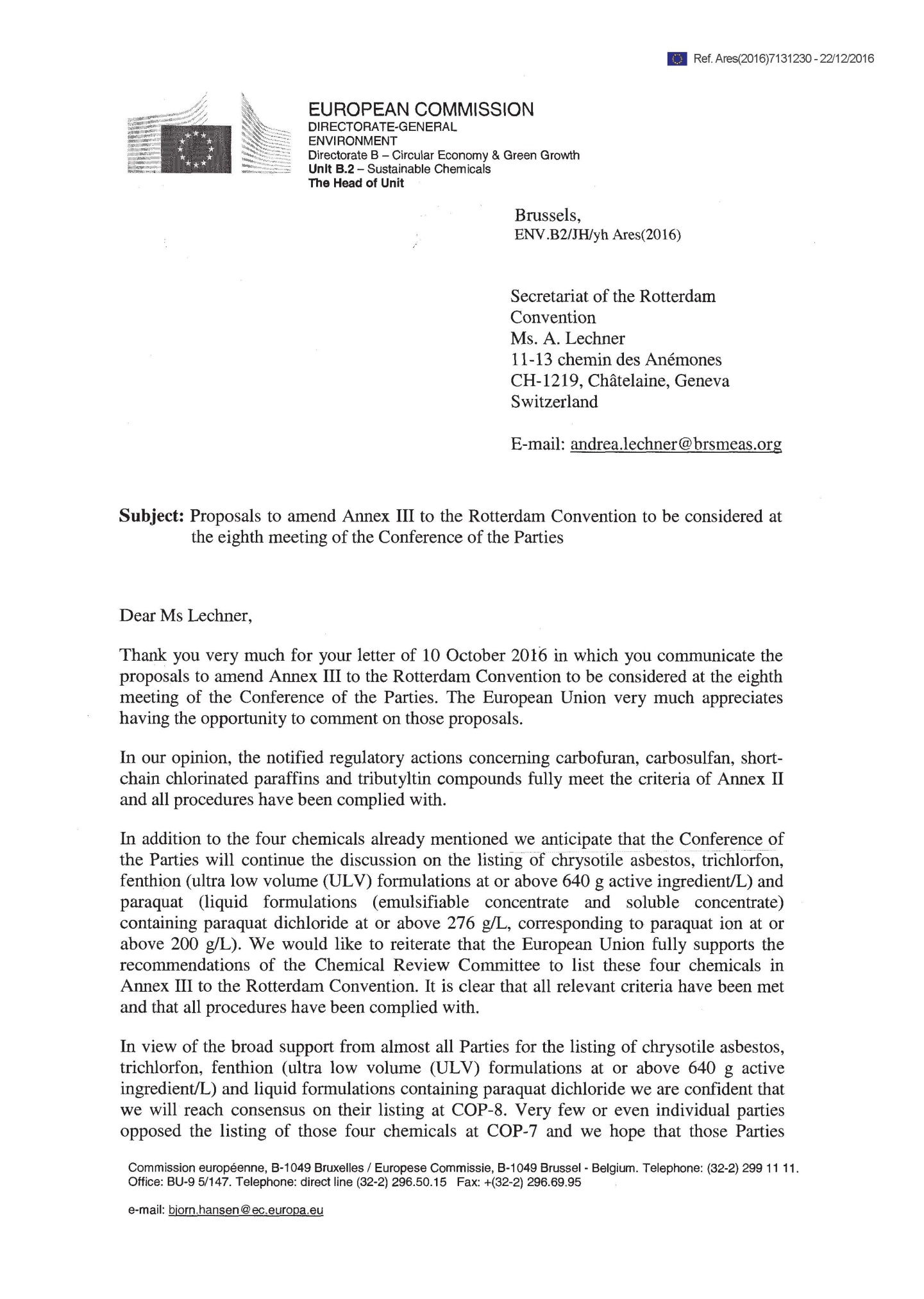 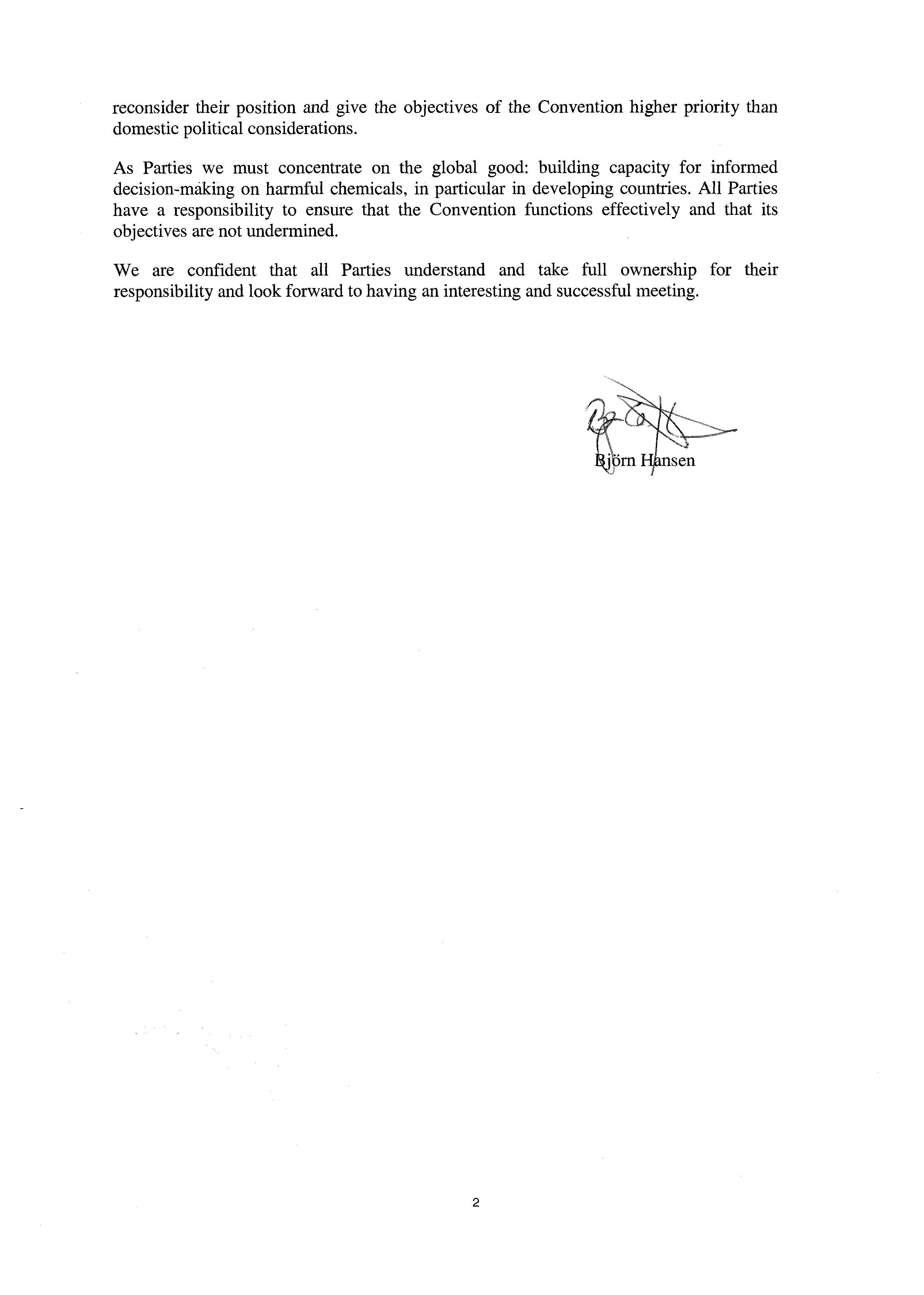 Jordanبعد التحيةاشارة الى المراسلة الواردة من قبل اتفاقية روتردام بخصوص اقتراح تعديل المرفق الثالث من اتفاقية روتردام للنظر فيه بالاجتماع الثامن عشر لمؤتمر الاطرافحيث سيتم ادراج المواد الفعالة (Carbosulfan , Carbofuran )  في المرفق الثالث .ارجو التكرم بالعلم بان :1- المادة الفعالة Carbofuran  قد تم منع التداول بها في الاردن للسوق المحلي وقد تم منع تصنيعها لاغراض التصدير ايضاً بتاريخ 14/1/20022- المادة الفعالة Carbosulfan  قد تم منع التداول بها في الاردن للسوق المحلي وقد تم منع تصنيعها لاغراض التصدير ايضاً بجلسة لجنة تسجيل المبيدات رقم 780 تاريخ 24/7/2016 واقبلوا الاحترامم. خلود عرنكيمدير مديرية الوقاية وصحة النبات(مرفق الكتاب الرسمي الصادر بخصوص تسمية ضابط الارتباط مع الاتفاقية )Eng. Kholoud ArankiDirector of Plant Protection& Phytosanitary DirectorateIPPC Jordanien Contact Point Rotterdam Convention Focal PointP.O.Box:961044 Amman11196 JordanMobile : 00962795444392Office : 00962-6-5686151 ext 458Fax:00962-6-5625714(English translation)Reference is made to the correspondence received from the Rotterdam Convention regarding the proposal to amend Annex III to the Rotterdam Convention for consideration by the eighteenth meeting of the Conference of the parties which will include active substances (Carbosulfan, Carbofuran) in Annex III.Please kindly note that: The active substance Carbofuran has been banned for domestic market and also for manufacture for export purposes as of 14/1/2002. The active substance Carbosulfan has been banned in Jordan for domestic market and also for manufacture for export purposes by the Pesticide Registration Commission number 780 as of 24/7/2016.Best regards,Eng. Kholoud Aranki Director of Plant Protection& Phytosanitary Directorate السادة سكرتاريا اتفاقية روتردامتحية طيبة وبعد ،،،(DNA )كما تعلمون فإن وزارة الصحة هي  السلطة الوطنية المعينة للرقابة على المواد الكيماوية الصناعية ، وقد قامت بتاريخ 14/11/2012 بتحديث قوائم المواد الكيمائية الممنوعة والمشروطة وعليه فقد تم إضافة مركبات القصدير لتلك  ضمن التحديد الوارد في المرفق رقم (1)، وبالتالي فإنها مشروطة لدينا في الأردن ضمن فئة المواد الكيميائية الصناعية .اما بالنسبة للتغيير التحريري  المنوي إجرائه لتسمية المادة الكيميائية " البارافينات المكلورة قصيرة السلسلة  (short-chained chlorinated paraffins) " الى البارفينات المكلورة القصيرة السلسلة (short-chain chlorinated paraffins) "؛ فأرجو العلم أن التسمية المطلوبة لهذا المركب هي المعتمدة  ضمن قوائم وزارة الصحة المشروطة " Short chain chlorinated paraffins."( حسب المرفق  رقم (2)وبناءً عليه الإجراءات النافذة لدى وزارة الصحة هي ذات الإجراءات المقترحة من جانبكم  .وتفضلوا بقبول فائق الاحتراممدير مديرية صحة البيئة / وزارة الصحة الأردنيةم. صلاح الحياري(English translation)As you know that the Ministry of Health is the Designated National Authority (DNA)  for the control of industrial chemicalsWith regard to control of industrial chemicals, we have updated the list of prohibited and restricted chemicals on 14 Nov. 2012. Tin compounds were one of the chemicals added to the restricted chemicals list as part of the industrial chemical compounds category as set out in the attached Annex I.With regard to the editorial change in naming of the chemical SCCP from (short-chained chlorinated paraffins) to (short-chain chlorinated paraffins”), I would like to note that the name given for this chemical in the updated  list of restricted chemicals of  the  Ministry of  Health mentioned above  is “Short chain chlorinated paraffins.” as set out  in the attached Annex II Accordingly, the Ministry of Health supports the proposed action.Yours faithfully,Environmental Health Directorate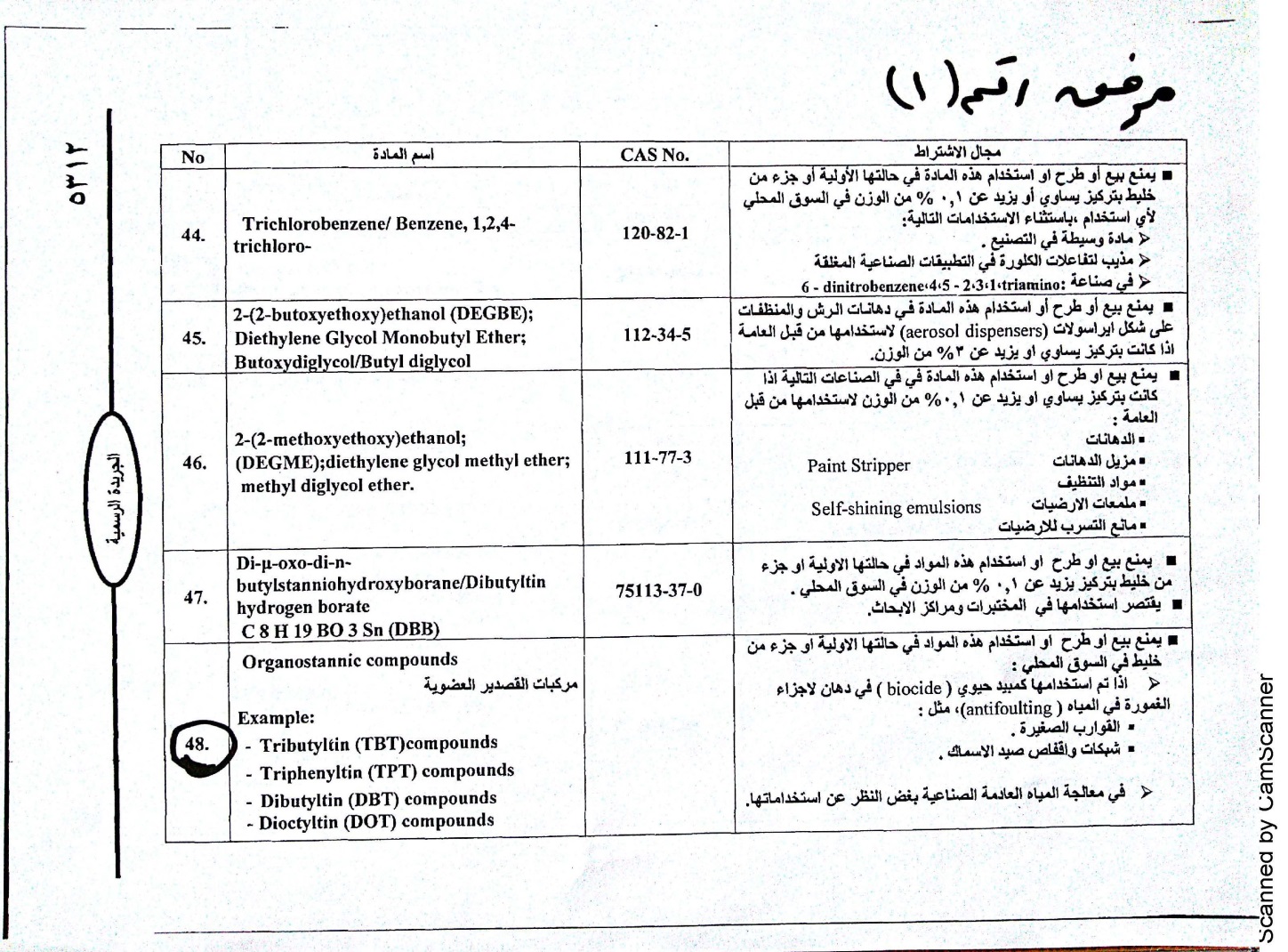 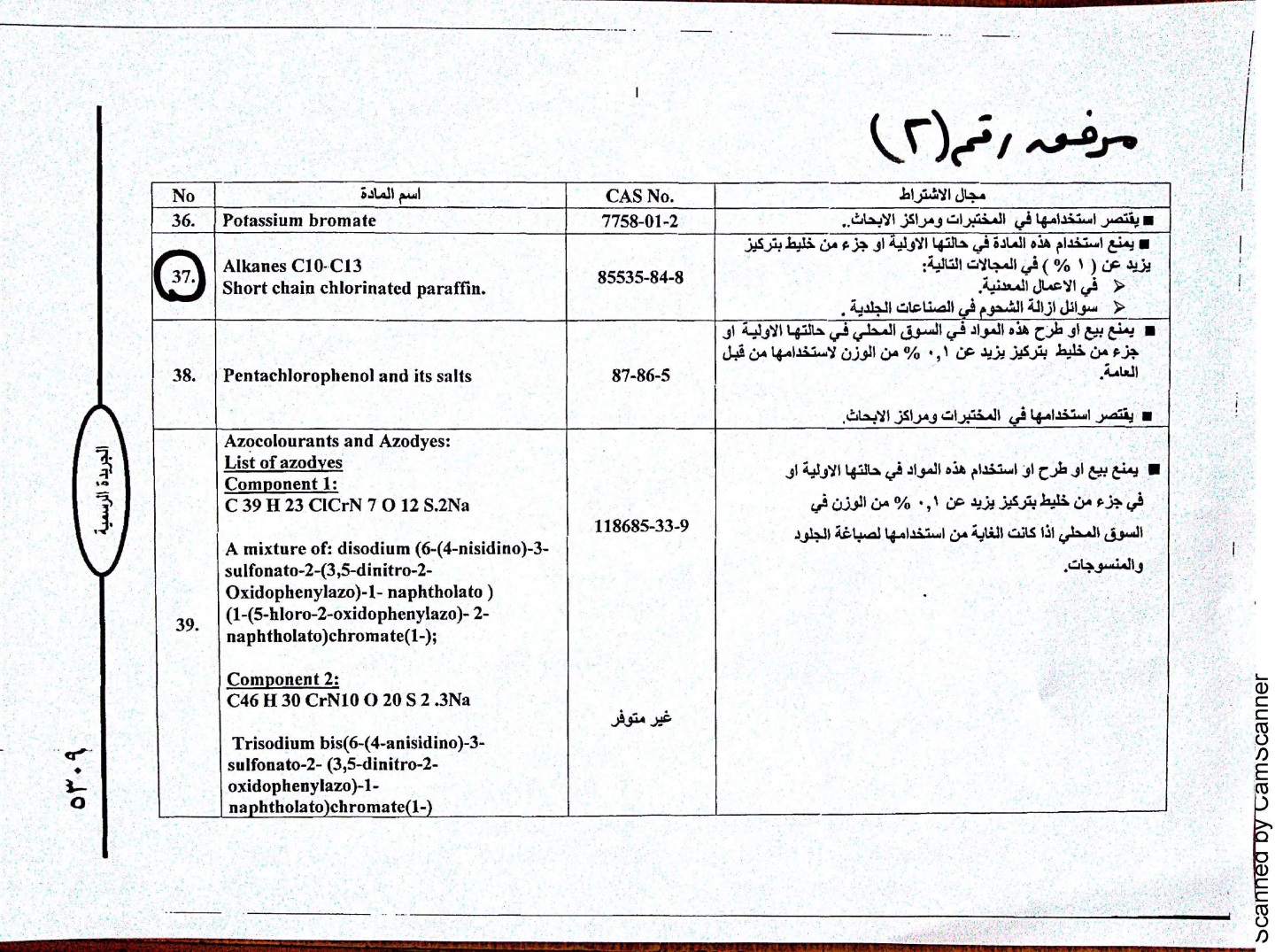 ParaguayEn referencia a la Comunicacion recibida de la Secretaria del Convenio de Rotterdam con relacion a la presentacion de las Partes de Comentarios sobre el texto de enmiendas propuestas al Anexo III del Convenio de Rotterdam y en base a las recomendaciones del Comite de Examen de Productos Quimicos sobre la inclusion de productos quimicos en el anexo III, las cuales seran consideradas en la Octava Reunión de la Conferencia de las Partes a llevarse a cabo del 24 abril al 05 de mayo del 2017.Al respecto, despues de haber analizado dichos documentos por la Direccion de Agroquímicos de ésta institucion, se informa que no hay objeciones a los mismos.Ing. Agr. Fatima Alfonso.Dpto. Relaciones InternacionalesSENAVE(English translation)With reference to the communication received from the Secretariat of the Rotterdam Convention concerning the submission of Parties’ comments on the text of the proposed amendments to Annex III to the Rotterdam Convention and on the basis of the recommendations of the Chemical Review Committee, which will be considered at the eighth meeting of the Conference of the Parties to be held from 24 April to 5 May 2017.In this regard, after reviewing these documents by the Directorate of Agrochemicals of this institution, it is reported that there are no objections to them.Saudi Arabia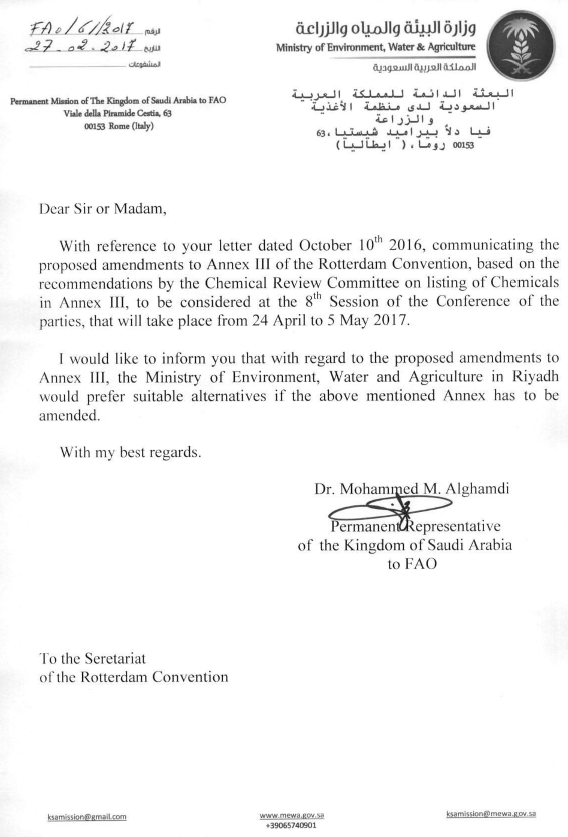 SerbiaI would like to inform you that Republic of Serbia supports recommendation on the listing of industrial chemicals and pesticides mentioned in the letter with proposals in Annex III to the Convention.Kind regards,Suzana Andrejevic StefanovicHead of Division for Chemicals ManagementDivision for Chemicals ManagementDepartment for Planning and Management in the EnvironmentOmladinskih brigada 1 - 11070 Novi BeogradTelefon: 011/7155-221eMail: Suzana.A.Stefanovic@eko.minpolj.gov.rsWeb: www.eko.minpolj.gov.rs.Syrian Arab RepublicDear SirThe pesticide: Carbosulfan Gas No : 55285-14-8  (insecticide) is forbidden to use in the Syrian Arab Republic in all its forms by the Minister of Agriculture No. 1960 / T Date 9/3/2010.The pesticide: Carbofuran  Gas No: 1563-66-2 (insecticide and Nimatoda) It is forbidden to use in the Syrian Arab Republic in all its forms by the Minister of Agriculture No. 10 / T Date 10/4/1990 and No. 1969 / w Date 12/5/1999.Best regardsShagaf NahawiDNA CP Rotterdam conventionchemical safety DirectorateMinistry of State for Environment AffairsDamascus-Syrian Arab RepublicTel: +963 955 28 4393Email: shagafalnahawi@yahoo.comVietnam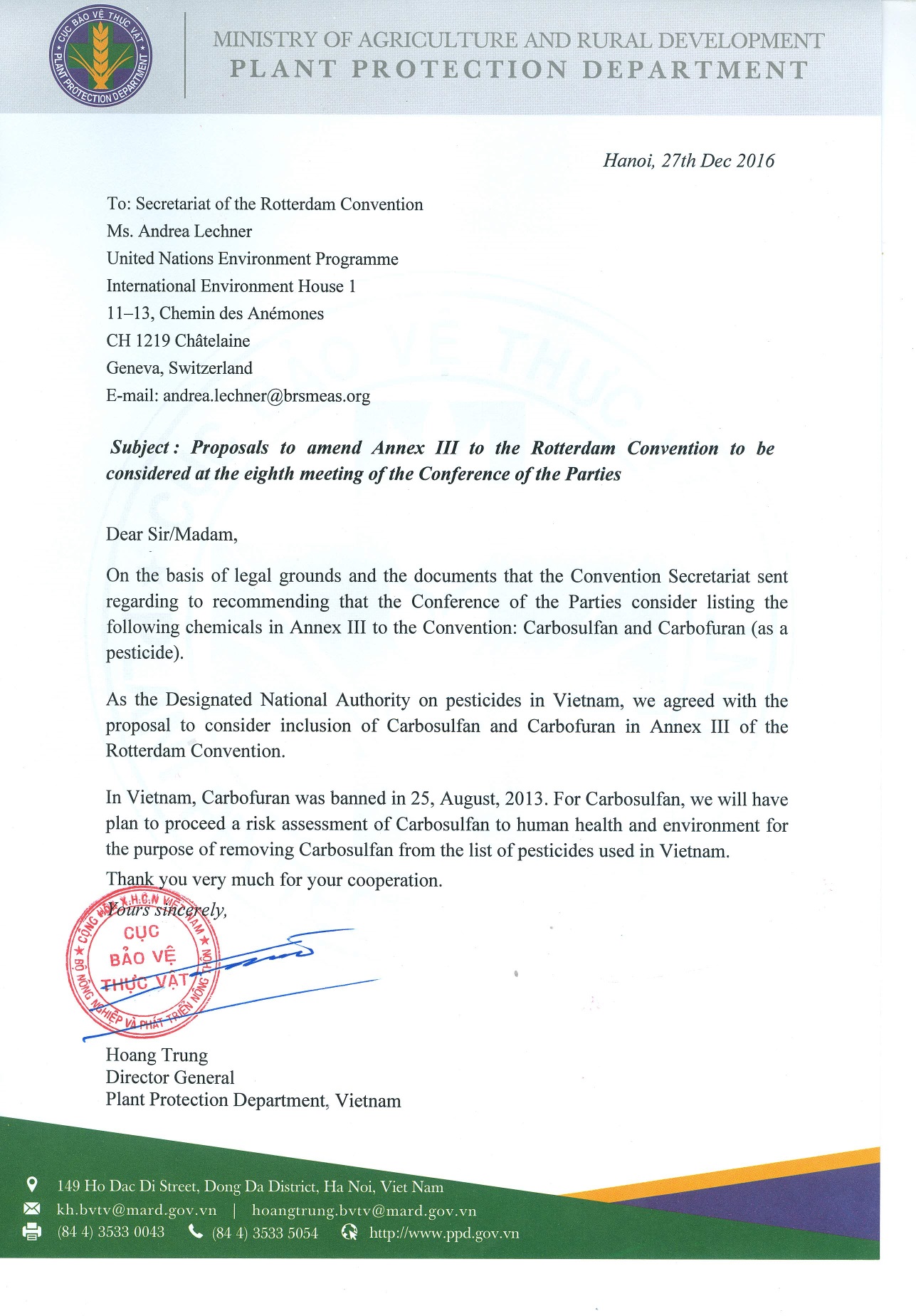 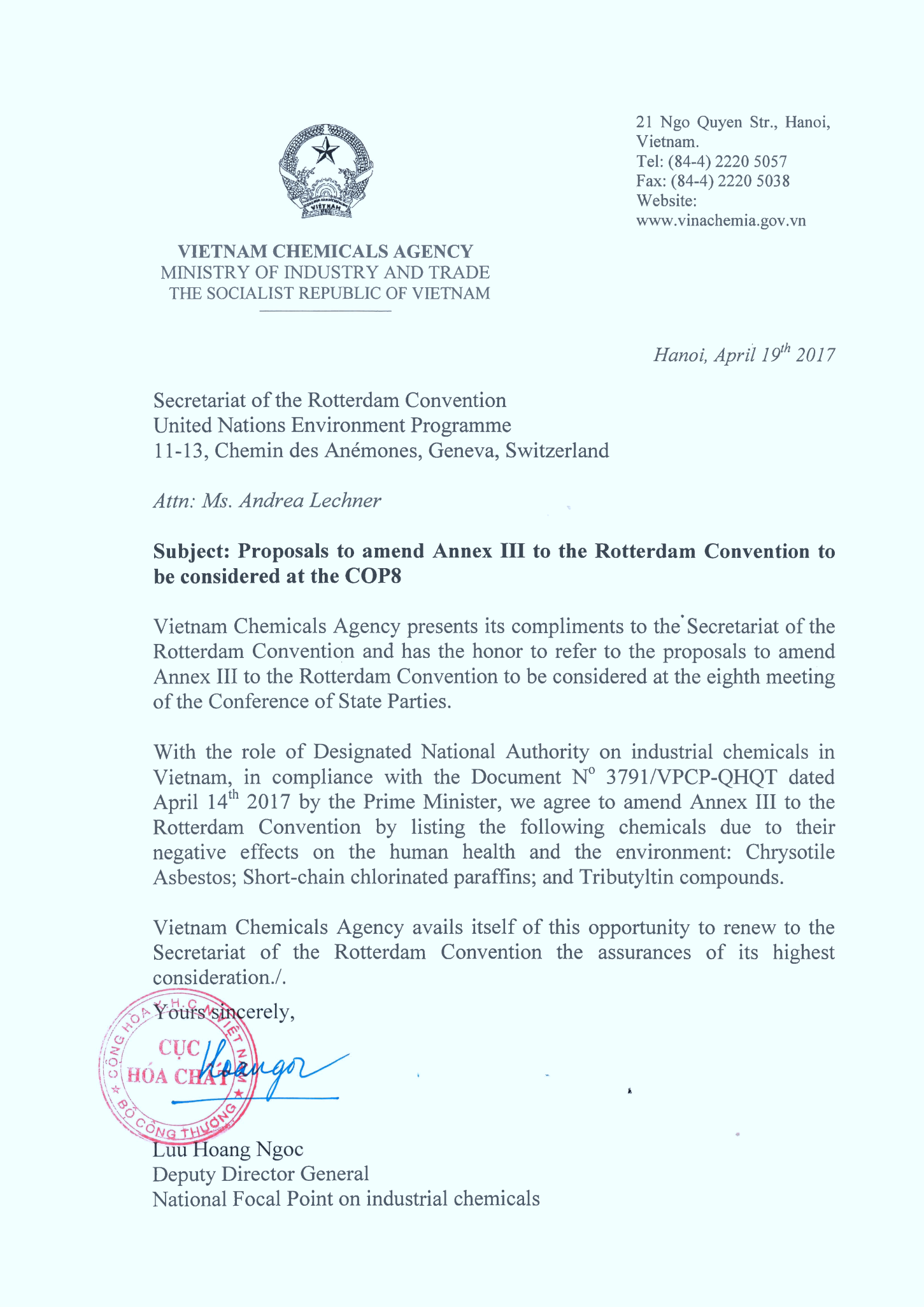 UNITED 
NATIONS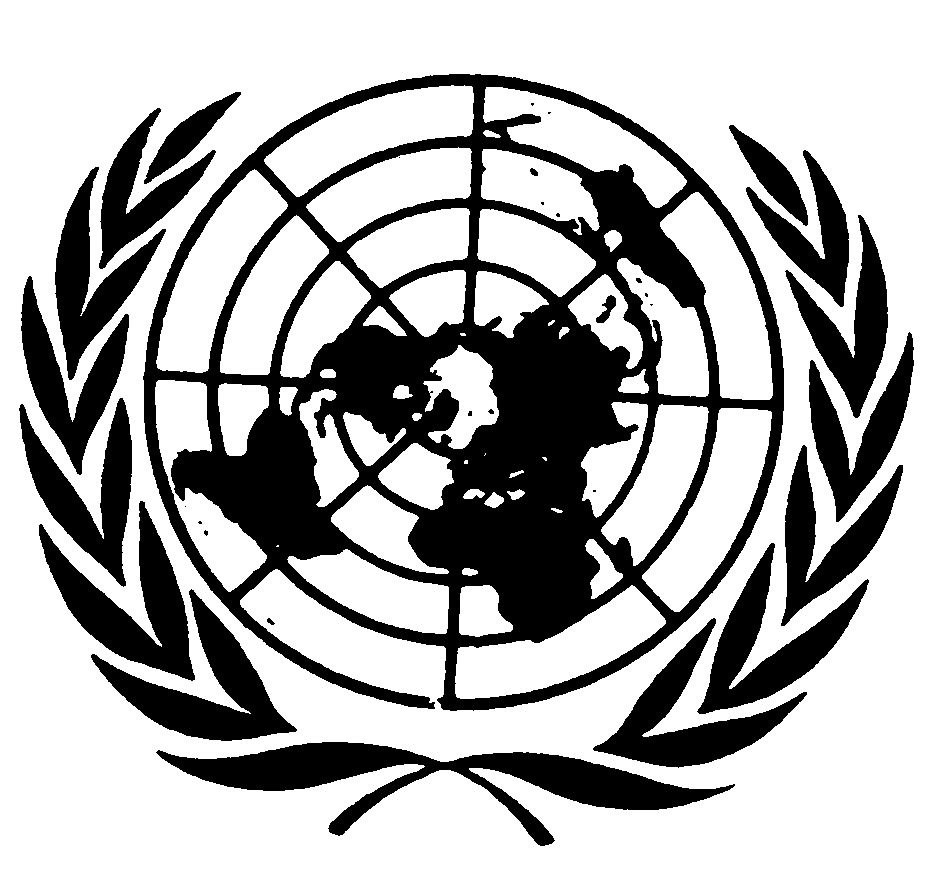 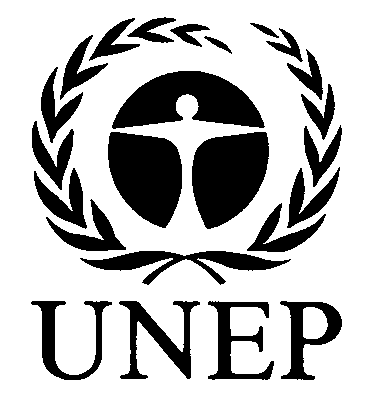 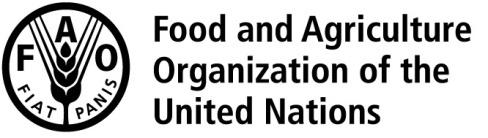 RCUNEP/FAO/RC/COP.8/INF/11UNEP/FAO/RC/COP.8/INF/11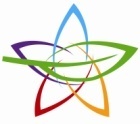 Rotterdam Convention on the Prior Informed Consent Procedure for Certain Hazardous Chemicals and Pesticides in International TradeDistr.: General17 February 2017English onlyDistr.: General17 February 2017English only